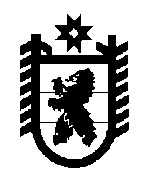 РЕСПУБЛИКА  КАРЕЛИЯКАЛЕВАЛЬСКИЙ МУНИЦИПАЛЬНЫЙ РАЙОНМУНИЦИПАЛЬНОЕ ОБРАЗОВАНИЕ «КАЛЕВАЛЬСКОЕ ГОРОДСКОЕ ПОСЕЛЕНИЕ»СОВЕТ КАЛЕВАЛЬСКОГО ГОРОДСКОГО ПОСЕЛЕНИЯXXIV сессия									III созываРЕШЕНИЕОт 10.03.2016 г.  № 3-24-187пгт. КалевалаВ соответствии с Градостроительным Кодексом Российской Федерации, Федеральным законом от 06.10.2003 № 131 - ФЗ «Об общих принципах организации местного самоуправления в Российской Федерации», с учетом предложений заинтересованных лиц, учитывая протокол публичных слушаний и на основании результатов  публичных слушаний по проекту внесения изменений в Правила землепользования и застройки Калевальского городского поселения:                       Совет Калевальского городского поселения РЕШИЛ:  Внести в Правила землепользования и застройки Калевальского городского поселения следующие изменения:1.1. Дополнить статью 34 части 3 Правил землепользования и застройки пгт. Калевала Калевальского городского поселения следующим основным видом разрешенного использования жилой зоны «ЖМ. Зона застройки малоэтажными жилыми домами»: -многоквартирные жилые дома до 5 этажей.1.2. Дополнить статью 35 части 3 Правил землепользования и застройки пгт. Калевала Калевальского городского поселения следующими основными видами разрешенного использования жилой зоны «ЖМ. Зона застройки малоэтажными жилыми домами»: объекты торговли; индивидуальные бани; индивидуальные гаражи; хозяйственные постройки.1.3. Дополнить статью 36 части 3 Правил землепользования и застройки пгт. Калевала Калевальского городского поселения следующими основными видами разрешенного использования жилой зоны «ЖИ. Зона застройки индивидуальными и блокированными жилыми домами»: объекты торговли; личное подсобное хозяйство; индивидуальные бани; индивидуальные гаражи; хозяйственные постройки; постройки, загоны, вольеры для содержания домашних животных и птицы; теплицы, оранжереи; огородничество.1.4. Пункт 2 статьи 36 части 3 Правил землепользования и застройки пгт. Калевала Калевальского городского поселения изложить в следующей редакции:«Максимальная площадь земельных участков: для блокированной застройки принимается из расчета .кв. на одну квартиру; для индивидуальной застройки – 1500 кв. м».1.5. Дополнить статью 37 части 3 Правил землепользования и застройки пгт. Калевала Калевальского городского поселения следующими основными видами разрешенного использования жилой зоны «ЖИ-1. Зона застройки индивидуальными и блокированными жилыми -домами (1 очередь)»: объекты торговли; личное подсобное хозяйство; индивидуальные бани; индивидуальные гаражи; хозяйственные постройки; постройки, загоны, вольеры для содержания домашних животных и птицы;  теплицы, оранжереи; огородничество.1.6. Дополнить статью 38 части 3 Правил землепользования и застройки пгт. Калевала Калевальского городского поселения следующими основными видами разрешенного использования жилой зоны «ЖИ-р. Зона застройки индивидуальными и блокированными жилыми домами (расчетный срок)»: объекты торговли; личное подсобное хозяйство индивидуальные бани; индивидуальные гаражи; хозяйственные постройки; постройки, загоны, вольеры для содержания домашних животных и птицы; теплицы, оранжереи; огородничество.1.7. Дополнить статью 46 части 3 Правил землепользования и застройки пгт. Калевала Калевальского городского поселения следующим основным видом разрешенного использования зоны «ПР. Производственные зоны IV-V классов опасности (существующие)»: пищевая промышленность.1.8. Дополнить статью 54 части 3 Правил землепользования и застройки пгт. Калевала Калевальского городского поселения следующим основным видом разрешенного использования жилой зоны «Рпр. Зона природно-рекреационного назначения (существующая)»: лыжные трассы.1.9. В статье 62 Правил землепользования и застройки пгт. Калевала Калевальского городского поселения заменить основной вид разрешенного использования зоны «СХоб-1. Зоны занятые объектами сельскохозяйственного назначения (1очередь)» с «производственные объекты сельскохозяйственного назначения (птицефабрика)» на «производственные объекты сельскохозяйственного назначения».1.10.  Дополнить статью 34 части 3 Правил землепользования и застройки п. Куусиниеми Калевальского городского поселения следующими основными видами разрешенного использования жилой зоны «ЖИ. Зона застройки индивидуальными и блокированными жилыми домами»: личное подсобное хозяйство; индивидуальные бани; индивидуальные гаражи; хозяйственные постройки; постройки, загоны, вольеры для содержания домашних животных и птицы; теплицы, оранжереи; огородничество, многоквартирные жилые дома с количеством этажей не более двух;1.11. Дополнить статью 35 части 3 Правил землепользования и застройки п. Куусиниеми Калевальского городского поселения следующими основными видами разрешенного использования жилой зоны «ЖИ-р. Зона застройки индивидуальными и блокированными жилыми домами (расчетный срок)»: личное подсобное хозяйство; индивидуальные бани; индивидуальные гаражи; хозяйственные постройки; постройки, загоны, вольеры для содержания домашних животных и птицы;  теплицы, оранжереи; огородничество.1.12. Пункт  1 статьи 34 части 3 Правил землепользования и застройки п. Куусиниеми Калевальского городского поселения  изложить в следующей редакции:«Минимальная площадь земельных участков: для блокированной застройки 400 кв.м; для индивидуальной застройки – 500 кв.м., личное подсобное хозяйство – 600 кв.м.»;1.13. Пункт 2 статьи 34 части 3 Правил землепользования и застройки п. Куусиниеми Калевальского городского поселения изложить в следующей редакции:«Максимальная площадь земельных участков: для блокированной застройки принимается из расчета .кв. на одну квартиру; для индивидуальной застройки – ., личное подсобное хозяйство: для ранее учтенных земельных участков – не устанавливается, для вновь образуемых .»;1.14. Пункт  1 статьи 35 части 3 Правил землепользования и застройки п. Куусиниеми Калевальского городского поселения  изложить в следующей редакции:«Минимальная площадь земельных участков: для блокированной застройки 400 кв.м; для индивидуальной застройки – 500 кв.м., личное подсобное хозяйство – 600 кв.м.»;1.15. Пункт 2 статьи 35 части 3 Правил землепользования и застройки п. Куусиниеми Калевальского городского поселения изложить в следующей редакции:«Максимальная площадь земельных участков: для блокированной застройки принимается из расчета .кв. на одну квартиру; для индивидуальной застройки – ., личное подсобное хозяйство: для ранее учтенных земельных участков – не устанавливается, для  новых участков – 3000 кв.м.»;1.16. Пункты 1, 2 статьи 36, статьи 37 части 3 Правил землепользования и застройки пгт. Калевала Калевальского городского поселения изложить в следующей редакции:«1. Минимальная площадь земельных участков:- для блокированной жилой застройки – 400 кв.м.,-для индивидуальной жилой застройки – 500 кв.м.,- личное подсобное хозяйство – 600 кв.м..2. Максимальная площадь земельных участков:- для блокированной жилой застройки – из расчета 1500 кв.м. на одну квартиру;-для индивидуальной жилой застройки – 1500 кв.м.,- личное подсобное хозяйство – 1500 кв.м.;1.17. Пункты 8, 9 статьи 38 части 3 Правил землепользования и застройки пгт. Калевала Калевальского городского поселения изложить в следующей редакции:«8. Минимальная площадь земельных участков:- для блокированной жилой застройки – 400 кв.м.,-для индивидуальной жилой застройки – 500 кв.м.,- личное подсобное хозяйство – 600 кв.м..9. Максимальная площадь земельных участков:- для блокированной жилой застройки – из расчета 1500 кв.м. на одну квартиру;- для индивидуальной жилой застройки – 1500 кв.м.,- личное подсобное хозяйство – 1500 кв.м.».2. Настоящее Решение опубликовать в источнике официального опубликования нормативных правовых актов Калевальского городского поселения – «Вестник муниципального образования «Калевальское городское поселение» и разместить на сайте муниципального образования «Калевальское городское поселение» http://www.kalevala-mo.ru/.Зам. Председателя СоветаКалевальского городского поселения					А.Н. ЯкконенГлава Калевальского городского поселения 				                 З.П. ПекшуеваО внесении изменений в Правила землепользования и застройки пгт. Калевала и п. Куусиниеми